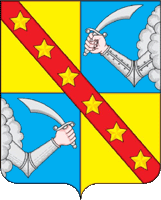 Приложение  к приказу  от 25.12.2019г. № 71-рПорядоксоставления и утверждения плана финансово-хозяйственной деятельности муниципальных бюджетных учреждений,подведомственных Администрации сельского поселения «Чертолино» Ржевского района Тверской области  Общие положения1. Настоящий Порядок составления и утверждения плана финансово-хозяйственной деятельности муниципальных бюджетных учреждений подведомственных Администрации сельского поселения «Чертолино» Ржевского района Тверской области(далее - Порядок) разработан в целях обеспечения единого подхода к составлению 
и утверждению плана финансово-хозяйственной деятельности муниципальных бюджетных учреждений. либо внесению изменений в него (далее - план ФХД), повышения эффективности их работы, выявления и использования резервов, усиления контроля за деятельностью муниципальных бюджетных учреждений.2. Порядок разработан в соответствии с Требованиями к плану ФХД муниципального бюджетного учреждения, утвержденными приказом Министерства финансов Российской Федерации от 03.08.2018 № 186н.3. Муниципальные бюджетные учреждения обеспечивают открытость и доступность Плана ФХД с учетом требований законодательства Российской Федерации.4. Настоящий Порядок устанавливает следующие положения для составления и утверждения Плана ФХД:- сроки и порядок составления проекта Плана ФХД;- формирование обоснований (расчетов) плановых показателей поступлений и выплат;- сроки и порядок утверждения Плана ФХД;-  порядок внесения изменений в План ФХД;- отчетность по выполнению показателей плана ФХД.5. Настоящий Порядок определяет:- правила составления и утверждения плана ФХД муниципальных бюджетных учреждений;- этапы подготовки и утверждения плана ФХД муниципальных бюджетных учреждений;- состав показателей, величины которых подлежат обязательному отражению в плане ФХД муниципальных бюджетных учреждений, в том числе состав утверждаемых показателей эффективности деятельности муниципальных бюджетных учреждений;- последовательность действий структурных подразделений Администрации муниципального образования «Ржевский район», на которые возложены функции по координации и регулированию деятельности в соответствующих отраслях (сферах) управления, при составлении и утверждении планов ФХД муниципальных бюджетных учреждений;- порядок осуществления контроля за достижением утвержденных показателей и выполнением планов ФХД муниципальных бюджетных учреждений;- порядок представления отчетов о выполнении утвержденных планов ФХД муниципальных бюджетных учреждений.6. План ФХД составляется и утверждается на очередной финансовый год 
в случае, если решение о бюджете утверждается на один финансовый год, либо 
на очередной финансовый год и плановый период, если решение о бюджете утверждается на очередной финансовый год и плановый период и действует 
в течение срока действия решения о бюджете.При принятии учреждением обязательств, срок исполнения которых 
по условиям договоров (контрактов) превышает срок, предусмотренный абзацем первым настоящего пункта, показатели Плана утверждаются на период, превышающий указанный срок.II. Сроки и порядок составления проекта Плана ФХД7. Для формирования проекта Плана ФХД Администрация сельского поселения «Чертолино» Ржевского района Тверской области (далее- Администрация) ежегодно в срок до 1 октября года, предшествующего плановому, направляет муниципальному бюджетному учреждению  проект муниципального задания и технических условий к нему на очередной финансовый год и плановый период, согласованный с заведующей финансовым отделом Администрации Ржевского района, либо лицом его замещающим.Руководитель муниципального бюджетного учреждения ежегодно в срок до 1 октября года, предшествующего плановому году, представляет 
в Администрацию проект плана ФХД на очередной финансовый год и на плановый период.Вместе с проектом плана ФХД муниципального бюджетного учреждения представляются расчеты плановых показателей выплат по форме Таблицы 3 Приложения 1 и таблиц Приложения 2 настоящего Порядка с приложением пояснительной записки к плану ФХД муниципального бюджетного учреждения.Проект плана ФХД муниципального бюджетного учреждения и расчеты 
к нему являются обоснованием необходимого размера бюджетных ассигнований при формировании бюджета муниципального образования «Ржевский район» на очередной финансовый год и на плановый период.Администрация проводит проверку и анализ представленного проекта плана ФХД муниципального бюджетного учреждения и в случае наличия замечаний и предложений направляет их в адрес руководителя муниципального бюджетного учреждения в течение 10 рабочих дней с момента получения проекта плана ФХД.При отсутствии замечаний и предложений, Администрация направляет проект Плана ФХД с расчетом размера финансового обеспечения в адрес Главного распорядителя бюджетных средств для включения в бюджет муниципального образования «Ржевский район» в сроки, установленные Администрацией муниципального образования  «Ржевский район».8. План ФХД составляется по форме Приложения 1 к настоящему Порядку на основании обоснований (расчетов) плановых показателей поступлений и выплат, требования к формированию которых установлены в разделе 3 настоящего Порядка. План ФХД составляется по кассовому методу в рублях с точностью до двух знаков после запятой.При составлении Плана ФХД устанавливается (уточняется) плановый объем поступлений и выплат денежных средств.В случае, если учреждением не планируется получать Администрация доходы и осуществлять Административные расходы, то обоснования (расчеты) поступлений и выплат по указанным доходам и расходам не формируются и в плане ФХД не отражаются.9. План ФХД состоит из таблиц Приложения 1:Титульный лист, Таблица 1«Поступления и выплаты» (далее - Таблица 1); Таблица 2«Сведения по выплатам на закупки товаров, работ, услуг№ (далее – Таблица 2); Таблица 3 «Свод затрат по мероприятиям» (далее – Таблица 3).10. Показатели плана ФХД по поступлениям и выплатам (Таблица 1) формируются муниципальным бюджетным учреждением на этапе формирования проекта бюджета на очередной финансовый год и плановый период, исходя из представленной Администрацией информации о планируемых объемах расходных обязательств:10.1. С учетом планируемых объемов поступлений:- субсидий на финансовое обеспечение выполнения муниципального задания муниципальным бюджетным учреждением; - целевых субсидий- субсидий, предоставляемых в соответствии с абзацем вторым пункта 1 статьи 78.1 Бюджетного кодекса Российской Федерации;- субсидий на осуществление капитальных вложений в объекты капитального строительства муниципальной собственности или приобретение объектов недвижимого имущества в муниципальную собственность;- грантов, в том числе в форме субсидий, предоставляемых из бюджетов бюджетной системы Российской Федерации;- доходов от иной приносящей доход деятельности, предусмотренной уставом учреждения;- безвозмездных поступлений;- иных доходов, которые учреждение планирует получить при оказании услуг, выполнении работ за плату сверх установленного муниципального задания, а в случаях, установленных федеральным законом, в рамках муниципального задания.10.2. С учетом планируемых объемов выплат, связанных с осуществлением деятельности, предусмотренной уставом учреждения.11. Показатели Плана ФХД и обоснования (расчеты) плановых показателей должны формироваться по соответствующим кодам (составным частям кода) бюджетной классификации Российской Федерации в части:11.1. Планируемых поступлений:- от доходов - по коду аналитической группы подвида доходов бюджетов классификации доходов бюджетов;- от возврата дебиторской задолженности прошлых лет - по коду аналитической группы вида источников финансирования дефицитов бюджетов классификации источников финансирования дефицитов бюджетов;11.2. Планируемых выплат:- по расходам - по кодам видов расходов классификации расходов бюджетов;- по возврату в бюджет остатков субсидий прошлых лет - по коду аналитической группы вида источников финансирования дефицитов бюджетов классификации источников финансирования дефицитов бюджетов;- по уплате налогов, объектом налогообложения которых являются доходы (прибыль) учреждения, - по коду аналитической группы подвида доходов бюджетов классификации доходов бюджетов;По решению Администрации показатели Плана ФХД формируются с дополнительной детализацией по кодам статей (подстатей) групп (статей) классификации операций сектора государственного управления и (или) кодов иных аналитических показателей.12. Плановые показатели по поступлениям (Таблица 1) формируются муниципальным бюджетным учреждением в разрезе источников поступлений (федеральный/областные /местные бюджет, от приносящей доход деятельности и т.д.), муниципальных программ, муниципальных заданий, целевых субсидий и т.д., а также видов поступлений, указанных в пункте 10.1 настоящего Порядка.Поступления из бюджетов всех уровней формируются муниципальным бюджетным учреждением на основании информации, представленной Администрацией, на этапе составления проекта бюджета на очередной финансовый год и плановый период.Поступления от приносящей доход деятельности рассчитываются муниципальным бюджетным учреждением исходя из планируемого объема оказания услуг (выполнения работ) и планируемой стоимости их реализации.Неиспользованные остатки средств субсидии на начало очередного финансового года включаются в плановые показатели по поступлениям в плане ФХД и могут быть использованы только по согласованию с Администрацией.13. Плановые показатели по выплатам формируются муниципальным бюджетным учреждением в соответствии с настоящим Порядком в разрезе соответствующих показателей, содержащихся в Таблице 1.Расчеты плановых показателей по выплатам формируются раздельно по источникам их финансового обеспечения, в разрезе муниципальных заданий, целевых мероприятий, видов работ (услуг), а также в разрезе КОСГУ в соответствии с приказом Минфина России от 08.06.2018 № 132н «О Порядке формирования и применения кодов бюджетной классификации Российской Федерации, их структуре и принципах назначения».Плановые объемы выплат, связанные с выполнением учреждением муниципального задания, утвержденного Администрацией на очередной финансовый год и плановый период, формируются с учетом нормативных затрат, утвержденных АдминистрациейПри принятии Администрацией решения о раздельном формировании плановых показателей по выплатам, связанным с выполнением муниципальным учреждением муниципального задания, объемы указанных выплат в пределах общего объема субсидии на выполнение муниципального задания, при согласовании Администрацией, могут рассчитываться с превышением нормативных затрат, определенных в порядке, установленном соответственно Правительством Российской Федерации, высшим исполнительным органом государственной власти субъекта Российской Федерации, местной администрацией в соответствии с пунктом 4 статьи 69.2 Бюджетного кодекса Российской Федерации.К представляемому на утверждение проекту плана ФХД прилагается свод затрат по мероприятиям муниципального бюджетного учреждения на плановый период (Таблица 3), а также расчеты плановых показателей по выплатам, использованные при формировании показателей Таблицы 3 и формируемые по формам согласно Приложению 2 к настоящему Порядку.Форматы таблиц Приложения 2 к настоящему Порядку носят рекомендательный характер и при необходимости могут быть изменены (с соблюдением структуры, в том числе строк и граф таблицы) и дополнены иными графами, строками, а также дополнительными реквизитами и показателями, в том числе кодами показателей по соответствующим классификаторам технико-экономической и социальной информации.Учреждение вправе применять дополнительные расчеты показателей, отраженных в таблицах Приложения 2 к настоящему Порядку, в соответствии с разработанными ими дополнительными таблицами.В случае, если в соответствии со структурой затрат Административные виды выплат учреждением не осуществляются, то соответствующие расчеты к показателям плана ФХД не формируются.III. Формирование обоснований (расчетов) плановыхпоказателей поступлений и выплат14. Обоснования (расчеты) плановых показателей поступлений формируются на основании расчетов соответствующих доходов с учетом возникшей на начало финансового года задолженности перед учреждением по доходам и полученных на начало текущего финансового года предварительных платежей (авансов) по договорам (контрактам, соглашениям).Обоснования (расчеты) плановых показателей выплат формируются на основании расчетов соответствующих расходов с учетом произведенных на начало финансового года предварительных платежей (авансов) по договорам (контрактам, соглашениям), сумм излишне уплаченных или излишне взысканных налогов, пени, штрафов, а также принятых и неисполненных на начало финансового года обязательств.15. Расчеты доходов формируются:- по доходам от использования собственности (в том числе доходы в виде арендной платы, платы за сервитут (за исключением платы за сервитут земельных участков, находящихся в государственной или муниципальной собственности, в соответствии с положениями пункта 3 статьи 39.25 Земельного кодекса Российской Федерации (Собрание законодательства Российской Федерации, 2001, № 44, ст. 4147) поступающей и зачисляемой в соответствующие бюджеты бюджетной системы Российской Федерации), от распоряжения правами на результаты интеллектуальной деятельности и средствами индивидуализации);- по доходам от оказания услуг (выполнения работ) (в том числе в виде субсидии на финансовое обеспечение выполнения муниципального задания);- по доходам в виде безвозмездных денежных поступлений (в том числе грантов, пожертвований);- по доходам в виде целевых субсидий, а также субсидий на осуществление капитальных вложений;- по доходам от операций с активами (в том числе доходы от реализации неиспользуемого имущества, утиля, невозвратной тары, лома черных и цветных металлов).16. Расчет доходов от использования собственности осуществляется на основании информации о плате (тарифе, ставке) за использование имущества за единицу (объект, квадратный метр площади) и количества единиц предоставляемого в пользование имущества.Расчет доходов в виде возмещения расходов, понесенных в связи с эксплуатацией муниципального имущества, закрепленного на праве оперативного управления, осуществляется исходя из объема предоставленного в пользование имущества и планируемой стоимости услуг (возмещаемых расходов).17. Расчет доходов от оказания услуг (выполнения работ) сверх установленного муниципального задания осуществляется исходя из планируемого объема оказания платных услуг (выполнения работ) и их планируемой стоимости.Расчет доходов от оказания услуг (выполнения работ) в рамках установленного муниципального задания в случаях, установленных федеральным законом, осуществляется в соответствии с объемом услуг (работ), установленных муниципальным заданием, и платой (ценой, тарифом) за указанную услугу (работу).18. Расчет доходов от иной приносящей доход деятельности осуществляется с учетом стоимости услуг по одному договору, среднего количества указанных поступлений за последние три года и их размера, а также иных прогнозных показателей в зависимости от их вида.19. Расчеты плановых показателей по выплатам формируются по видам расходов с учетом норм трудовых, материальных, технических ресурсов, используемых для оказания муниципальным учреждением услуг (выполнения работ).Расчеты плановых показателей по выплатам осуществляются с учетом затрат, применяемых при обосновании бюджетных ассигнований Главным распорядителем бюджетных средств в целях формирования проекта решения о бюджете на очередной финансовый год и плановый период, а также с учетом требований, установленных нормативными правовыми актами, в том числе ГОСТами, СНиПами, СанПиНами, стандартами, порядками и регламентами (паспортами) оказания муниципальных услуг.Цены (тарифы) (за исключением регулируемых тарифов) на услуги и товары, необходимые для расчета плановых показателей по выплатам, подтверждаются коммерческими предложениями, счетами, счетами-фактурами, договорами, данными с официальных сайтов в информационно-телекоммуникационной сети «Интернет» производителей и поставщиков и т.д., в форме расчета средней цены.20. В расчет плановых показателей выплат персоналу включаются расходы на оплату труда, компенсационные выплаты, включая пособия, выплачиваемые из фонда оплаты труда, а также страховые взносы на обязательное пенсионное страхование, на обязательное социальное страхование на случай временной нетрудоспособности и в связи с материнством, на обязательное социальное страхование от несчастных случаев на производстве и профессиональных заболеваний, на обязательное медицинское страхование.При расчете плановых показателей по оплате труда учитывается расчетная численность работников, включая основной персонал, вспомогательный персонал, административно-управленческий персонал, обслуживающий персонал, расчетные должностные оклады, ежемесячные надбавки к должностному окладу, стимулирующие выплаты, компенсационные выплаты, в том числе за работу с вредными и (или) опасными условиями труда, при выполнении работ в других условиях, отклоняющихся от нормальных, а также иные выплаты, предусмотренные законодательством Российской Федерации, локальными нормативными актами учреждения. Фонд оплаты труда формируется в соответствии с порядком, установленным Администрацией муниципального образования «Ржевский район».При расчете плановых показателей страховых взносов в Пенсионный фонд Российской Федерации на обязательное пенсионное страхование, в Фонд социального страхования Российской Федерации на обязательное социальное страхование на случай временной нетрудоспособности и в связи с материнством, в Федеральный фонд обязательного медицинского страхования на обязательное медицинское страхование, а также страховых взносов на обязательное социальное страхование от несчастных случаев на производстве и профессиональных заболеваний учитываются тарифы страховых взносов, установленные законодательством Российской Федерации. Расчет производится на основании расчета фонда оплаты труда в разрезе должностей с учетом предельной величины базы для исчисления страховых взносов.21. При расчете плановых показателей прочих выплат компенсационного характера персоналу муниципальных бюджетных учреждений, не включаемых в фонд оплаты труда, учитываются выплаты по возмещению работникам расходов, связанных со служебными командировками, возмещению расходов на прохождение медицинского осмотра, иные компенсационные выплаты работникам, предусмотренные законодательством Российской Федерации, локальными нормативными актами муниципального учреждения.22. Расчет расходов на выплаты по социальному обеспечению и иным выплатам населению, не связанным с выплатами работникам, возникающими в рамках трудовых отношений (расходов по социальному обеспечению населения вне рамок систем государственного пенсионного, социального, медицинского страхования), в том числе на оплату медицинского обслуживания, оплату путевок на санаторно-курортное лечение и в детские оздоровительные лагеря, а также выплат бывшим работникам учреждений, в том числе к памятным датам, профессиональным праздникам, осуществляется с учетом количества планируемых выплат в год и их размера.23. Расчет расходов на уплату налога на имущество, земельного налога, водного налога, транспортного налога формируется с учетом объекта налогообложения, особенностей определения налоговой базы, налоговой ставки, а также налоговых льгот, оснований и порядка их применения, порядка и сроков уплаты по каждому налогу в соответствии с законодательством Российской Федерации о налогах и сборах.24. Расчет расходов на уплату прочих налогов и сборов, других платежей, являющихся в соответствии с бюджетным законодательством Российской Федерации доходами соответствующего бюджета, осуществляется с учетом вида платежа, порядка их расчета, порядка и сроков уплаты по каждому виду платежа.25. Расчет расходов на безвозмездные перечисления организациям и физическим лицам осуществляется с учетом количества планируемых безвозмездных перечислений организациям и их размера.26. Расчет прочих расходов (кроме расходов на закупку товаров, работ, услуг) осуществляется по видам выплат с учетом количества планируемых выплат в год и их размера.27. Расчет расходов (за исключением расходов на закупку товаров, работ, услуг) осуществляется раздельно по источникам их финансового обеспечения.28. В расчет расходов на закупку товаров, работ, услуг включаются расходы на оплату услуг связи, транспортных услуг, коммунальных услуг, на оплату аренды имущества, содержание имущества, прочих работ и услуг (к примеру, услуг по страхованию, в том числе обязательному страхованию гражданской ответственности владельцев транспортных средств, медицинских осмотров, информационных услуг, консультационных услуг, экспертных услуг, типографских работ, научно-исследовательских работ), определяемых с учетом требований к закупаемым заказчиками Администрацией видам товаров, работ, услуг в соответствии с законодательством Российской Федерации о контрактной системе в сфере закупок товаров, работ для обеспечения государственных и муниципальных нужд.29. Расчет расходов на услуги связи должен учитывать количество абонентских номеров, подключенных к сети связи, цены услуг связи, ежемесячную абонентскую плату в расчете на один абонентский номер, количество месяцев предоставления услуги; размер повременной оплаты междугородних, международных и местных телефонных соединений, а также стоимость услуг при повременной оплате услуг телефонной связи; количество пересылаемой корреспонденции, в том числе с использованием фельдъегерской и специальной связи, стоимость пересылки почтовой корреспонденции за единицу услуги, стоимость аренды интернет-канала, повременной оплаты за интернет-услуги или оплата интернет-трафика.30. Расчет расходов на транспортные услуги осуществляется с учетом видов услуг по перевозке (транспортировке) грузов, пассажирских перевозок и стоимости указанных услуг.31. Расчет расходов на  коммунальные услуги осуществляется исходя из расходов на газоснабжение (иные виды топлива), электроснабжение, теплоснабжение, горячее водоснабжение, холодное водоснабжение и водоотведение с учетом количества объектов, тарифов на оказание коммунальных услуг (в том числе с учетом применяемого одноставочного, дифференцированного по зонам суток или двуставочного тарифа на электроэнергию), расчетной потребности планового потребления услуг и затраты на транспортировку топлива (при наличии).32. Расчеты расходов на аренду имущества, в том числе объектов недвижимого имущества, осуществляется с учетом арендуемой площади (количества арендуемого оборудования, иного имущества), количества месяцев (суток, часов) аренды, цены аренды в месяц (сутки, час), а также стоимости возмещаемых услуг (по содержанию имущества, его охране, потребляемых коммунальных услуг).35. Расчеты расходов на содержание имущества осуществляются с учетом планов ремонтных работ и их сметной стоимости, определенной с учетом необходимого объема ремонтных работ, графика регламентно-профилактических работ по ремонту оборудования, требований к санитарно-гигиеническому обслуживанию, охране труда (включая уборку помещений и территории, вывоз твердых бытовых отходов, мойку, химическую чистку, дезинфекцию, дезинсекцию), а также правил его эксплуатации.34. Расчет расходов на обязательное страхование, в том числе на обязательное страхование гражданской ответственности владельцев транспортных средств, страховой премии (страховых взносов) осуществляется с учетом количества застрахованных работников, застрахованного имущества, базовых ставок страховых тарифов и поправочных коэффициентов к ним, определяемых с учетом характера страхового риска и условий договора страхования, в том числе наличия франшизы и ее размера.35. Расчет расходов на повышение квалификации (профессиональную переподготовку) осуществляется с учетом требований законодательства Российской Федерации, количества работников, направляемых на повышение квалификации, и цены обучения одного работника по каждому виду дополнительного профессионального образования.36. Расчет расходов на оплату услуг и работ (медицинских осмотров, информационных услуг, консультационных услуг, экспертных услуг, научно-исследовательских работ, типографских работ), не указанных в пунктах 30 - 36 настоящего Порядка, осуществляется на основании расчетов необходимых выплат с учетом численности работников, потребности в информационных системах, количества проводимых экспертиз, количества приобретаемых печатных и иных периодических изданий, определяемых с учетом специфики деятельности учреждения, предусмотренной уставом учреждения.37. Расчеты расходов на приобретение объектов движимого имущества (в том числе оборудования, транспортных средств, мебели, инвентаря, бытовых приборов) осуществляются с учетом среднего срока эксплуатации указанного имущества, норм обеспеченности (при их наличии), потребности учреждения в таком имуществе, информации о стоимости приобретения необходимого имущества, определенной методом сопоставимых рыночных цен (анализа рынка), заключающемся в анализе информации о рыночных ценах идентичных (однородных) товаров, работ, услуг, в том числе о ценах производителей (изготовителей) указанных товаров, работ, услуг, по данным органов государственной статистики, а также средств массовой информации и специальной литературы, включая официальные сайты в информационно-телекоммуникационной сети "Интернет" производителей и поставщиков.38. Расчеты расходов на приобретение материальных запасов осуществляются с учетом потребности в продуктах питания, лекарственных средствах, горюче-смазочных и строительных материалах, мягком инвентаре и специальной одежде, обуви, запасных частях к оборудованию и транспортным средствам, хозяйственных товарах и канцелярских принадлежностях, а также наличия указанного имущества в запасе и (или) необходимости формирования экстренного (аварийного) запаса, в соответствии с нормами обеспеченности таким имуществом, выраженными в натуральных показателях.39. Расчет расходов на осуществление капитальных вложений:- в целях капитального строительства объектов недвижимого имущества (реконструкции, в том числе с элементами реставрации, технического перевооружения) осуществляется с учетом сметной стоимости объектов капитального строительства, рассчитываемой в соответствии с законодательством о градостроительной деятельности Российской Федерации;- в целях приобретения объектов недвижимого имущества осуществляется с учетом стоимости приобретения объектов недвижимого имущества, определяемой в соответствии с законодательством Российской Федерации, регулирующим оценочную деятельность в Российской Федерации. 40. Расчеты расходов на закупку товаров, работ, услуг должны соответствовать в части планируемых к заключению контрактов (договоров):- показателям плана-графика закупок товаров, работ, услуг для обеспечения муниципальных нужд, формируемого в соответствии с требованиями законодательства Российской Федерации о контрактной системе в сфере закупок товаров, работ, для обеспечения муниципальных нужд, в случае осуществления закупок в соответствии с Федеральным законом от 05.04.2013 № 44-ФЗ «О контрактной системе в сфере закупок товаров, работ, услуг для обеспечения государственных и муниципальных нужд»;- показателям плана-графика закупок товаров, работ, услуг, формируемого в соответствии с законодательством Российской Федерации о закупках товаров, работ, услуг отдельными видами юридических лиц, в случае осуществления закупок в соответствии с Федеральным законом от 18.07.2011 № 223-ФЗ «О закупках товаров, работ, услуг отдельными видами юридических лиц».41. Общая сумма расходов муниципального бюджетного учреждения на закупки товаров, работ, услуг, отраженная в плане ФХД, подлежит детализации в плане-графике закупок товаров, работ, услуг для обеспечения муниципальных нужд, формируемом в соответствии с законодательством Российской Федерации о контрактной системе в сфере закупок товаров, работ, услуг для обеспечения муниципальных нужд (далее - план закупок), а также в плане закупок, формируемом в соответствии с Федеральным законом № 223-ФЗ согласно положениям части 2 статьи 15 Федерального закона № 44-ФЗ.Показатели выплат по расходам на закупку товаров, работ, услуг муниципального бюджетного учреждения подлежат отражению в Таблице 2I Приложения 1 к настоящему Порядку.42. Расчеты расходов, связанных с выполнением учреждением муниципального задания, могут осуществляться с превышением нормативных затрат, определенных в порядке, установленном соответственно Правительством Российской Федерации, высшим исполнительным органом государственной власти субъекта Российской Федерации, местной администрацией в соответствии с абзацем первым пункта 4 статьи 69.2 Бюджетного кодекса Российской Федерации, в пределах общего объема средств субсидии на финансовое обеспечение выполнения муниципального задания.43. Объемы планируемых выплат, источником финансового обеспечения которых являются поступления от оказания (выполнения) муниципальным бюджетным учреждением услуг (работ), относящихся в соответствии с уставом к его основным видам деятельности, предоставление которых для физических и юридических лиц осуществляется на платной основе, формируются муниципальным бюджетным учреждением в соответствии с порядком определения платы, утвержденным Администрацией сельского поселения «Чертолино» Ржевского района Тверской области. В случае, если учреждением не планируется получать отдельные доходы и осуществлять отдельные расходы, то обоснования (расчеты) поступлений и выплат по указанным доходам и расходам не формируются.IV. Сроки и Порядок утверждения плана ФХД 45. После утверждения в установленном порядке решения о бюджете на очередной финансовый год и на плановый период план ФХД при необходимости уточняется учреждением и направляется на утверждение в Администрация.Уточнение показателей, связанных с принятием решения о бюджете 
на очередной финансовый год и на плановый период, осуществляется учреждением не позднее 5 рабочих дней после официального опубликования решения о бюджете на очередной финансовый год и на плановый период.Уточнение показателей, связанных с выполнением муниципального задания, осуществляется с учетом показателей утвержденного муниципального задания и размера субсидии на выполнение муниципального задания.46. План ФХД муниципального бюджетного учреждения подписывается должностными лицами, ответственными за содержащиеся в плане ФХД данные, - руководителем учреждения (уполномоченным им лицом), главным бухгалтером учреждения,  исполнителем документа.После подписания план ФХД представляется Администрации на утверждение до начала очередного финансового года.47. План ФХД муниципального бюджетного учреждения, муниципальное задание и технические условия к нему утверждаются Администрацией до 31 декабря текущего года.V. Порядок внесения изменений в план ФХД48. В целях внесения изменений составляется новый план ФХД, показатели которого не должны вступать в противоречие в части кассовых операций по выплатам, проведенным до внесения изменения в план ФХД, а также с показателями планов закупок, указанных в пункте 42 настоящего Порядка.Внесение изменений в план ФХД осуществляется на основании решения о бюджете на очередной финансовый год и на плановый период, передвижек бюджетных ассигнований и при наличии соответствующих обоснований и расчетов на величину измененных показателей.Решение о внесении изменений в план ФХД принимается руководителем муниципального бюджетного учреждения и осуществляется в установленном порядке.50. Изменение показателей Плана ФХД в течение текущего финансового года должно осуществляться в связи с:а) использованием остатков средств на начало текущего финансового года, в том числе неиспользованных остатков целевых субсидий и субсидий на осуществление капитальных вложений;б) изменением объемов планируемых поступлений, а также объемов и (или) направлений выплат, в том числе в связи с:- изменением объема предоставляемых субсидий на финансовое обеспечение муниципального задания, целевых субсидий, субсидий на осуществление капитальных вложений, грантов;- изменением объема услуг (работ), предоставляемых за плату;- изменением объемов безвозмездных поступлений от юридических и физических лиц;- поступлением средств дебиторской задолженности прошлых лет, не включенных в показатели Плана ФХД при его составлении;- увеличением выплат по неисполненным обязательствам прошлых лет, не включенных в показатели Плана при его составлении;в) проведением реорганизации учреждения.49. Показатели Плана ФХД после внесения в них изменений, предусматривающих уменьшение выплат, не должны быть меньше кассовых выплат по указанным направлениям, произведенных до внесения изменений в показатели Плана ФХД.50. Внесение изменений в показатели Плана ФХД по поступлениям и (или) выплатам должно формироваться путем внесения изменений в соответствующие обоснования (расчеты) плановых показателей поступлений и выплат, сформированные при составлении Плана ФХД, за исключением случаев, предусмотренных пунктом 53 настоящего Порядка.51. Учреждение по решению Администрация вправе осуществлять внесение изменений в показатели Плана ФХД без внесения изменений в соответствующие обоснования (расчеты) плановых показателей поступлений и выплат исходя из информации, содержащейся в документах, являющихся основанием для поступления денежных средств или осуществления выплат, ранее не включенных в показатели Плана ФХД:а) при поступлении в текущем финансовом году:- сумм возврата дебиторской задолженности прошлых лет;- сумм, поступивших в возмещение ущерба, недостач, выявленных в текущем финансовом году;- сумм, поступивших по решению суда или на основании исполнительных документов;б) при необходимости осуществления выплат:- по возврату в бюджет бюджетной системы Российской Федерации субсидий, полученных в прошлых отчетных периодах;- по возмещению ущерба;- по решению суда, на основании исполнительных документов;- по уплате штрафов, в том числе административных.52. При внесении изменений в показатели Плана ФХД в случае проведения реорганизации учреждения:а) в форме присоединения, слияния - показатели Плана ФХД учреждения-правопреемника формируются с учетом показателей Планов ФХД реорганизуемых учреждений, прекращающих свою деятельность путем построчного объединения (суммирования) показателей поступлений и выплат;б) в форме выделения - показатели Плана ФХД учреждения, реорганизованного путем выделения из него других учреждений, подлежат уменьшению на показатели поступлений и выплат Планов ФХД вновь возникших юридических лиц;в) в форме разделения - показатели Планов ФХД вновь возникших юридических лиц формируются путем разделения соответствующих показателей поступлений и выплат Плана ФХД реорганизованного учреждения, прекращающего свою деятельность.После завершения реорганизации показатели поступлений и выплат Планов ФХД реорганизованных юридических лиц при суммировании должны соответствовать показателям Планов ФХД учреждений до начала реорганизации.53. В случае изменения подведомственности учреждения план ФХД составляется в порядке, установленном органом местного самоуправления, который после изменения подведомственности будет осуществлять в отношении муниципального бюджетного учреждения функции и полномочия учредителя.VI. Отчетность по выполнению показателей плана ФХД54. Руководитель муниципального бюджетного учреждения ежегодно, до 20 числа месяца, следующего за отчетным годом, представляет вАдминистрация, отчет о выполнении муниципальных заданий и отчет о выполнении плана ФХД муниципального бюджетного учреждения  с пояснительной запиской причин отклонения достигнутых показателей от утвержденных.Пояснительная записка должна раскрывать сведения, относящиеся к учетной политике муниципального бюджетного учреждения, и содержать дополнительные данные, которые не конкретизированы (скрыты) в бухгалтерском балансе и отчете о финансовых результатах, но которые необходимы для реальной оценки финансового положения учреждения, финансовых результатов его деятельности и движения денежных средств.В пояснительной записке указываются сведения, которые не вошли в основные формы и приложения (пояснения) к бухгалтерской (финансовой) отчетности. К такой информации относятся сведения об основных видах деятельности организации, среднегодовой численности работающих за отчетный период, фактической численности работающих на отчетную дату, средней заработной плате руководящего состава и работников учреждения. Кроме этого, в составе информации, сопутствующей бухгалтерской отчетности, раскрываются динамика экономических и финансовых показателей муниципального бюджетного учреждения за ряд лет, предполагаемые капитальные и долгосрочные финансовые вложения и прочее.55. Отчеты о выполнении утвержденного плана ФХД муниципального бюджетного учреждения подписываются должностными лицами, ответственными за содержащиеся в плане ФХД данные - руководителем учреждения (уполномоченным им лицом), главным бухгалтером учреждения, исполнителем документа.56. Руководитель муниципального бюджетного учреждения несет ответственность за нарушение сроков представления проекта плана ФХД муниципального бюджетного учреждения на очередной финансовый год и плановый период, отчета о выполнении утвержденного плана ФХД и муниципальных заданий.Приложение  1
к Порядку
составления и утверждения
Плана финансово-хозяйственной
деятельности муниципальных бюджетных
учреждений, подведомственныхАдминистрации сельского поселения«Чертолино»Ржевского района Тверской области,Титульный листТаблица 1Поступления и выплаты____________________________                  ________________________                        ______________________(наименование должности руководителя)        (подпись)            М.П.                         (расшифровка подписи)«_____»  ______________202__г.Главный бухгалтер       ________________       _____________________________                                               (подпись)           (расшифровка подписи)Исполнитель                 ________________       _____________________________                                                   (подпись)           (расшифровка подписи)<1> В случае утверждения решения о бюджете на текущий финансовый год и плановый период.<2> Указывается дата подписания Плана, а в случае утверждения Плана уполномоченным лицом учреждения - дата утверждения Плана.<3> В графе 3 отражаются:    по строкам 1100 - 1900 - коды аналитической группы подвида доходов бюджетов классификации доходов бюджетов;    по строкам 1980 - 1990 - коды аналитической группы вида источников финансирования дефицитов бюджетов классификации источников финансирования дефицитов бюджетов;    по строкам 2000 - 2652 - коды видов расходов бюджетов классификации расходов бюджетов;    по строкам 3000 - 3030 - коды аналитической группы подвида доходов бюджетов классификации доходов бюджетов, по которым планируется уплата налогов, уменьшающих доход (в том числе налог на прибыль, налог на добавленную стоимость, единый налог на вмененный доход для отдельных видов деятельности);    по строкам 4000 - 4040 - коды аналитической группы вида источников финансирования дефицитов бюджетов классификации источников финансирования дефицитов бюджетов.<4> В графе 4 указывается код классификации операций сектора государственного управления в соответствии с Порядком применения классификации операций сектора государственного управления, утвержденным приказом  Министерства  финансов  Российской Федерации от 29.11.2017 № 209н (зарегистрирован  в  Министерстве  юстиции Российской Федерации 12.02.2018,  регистрационный  номер  50003),  и  (или)  коды  иных аналитических  показателей,  в случае, если Порядком  органа-учредителя предусмотрена указанная детализация.<5>  По строкам 0001 и 0002 указываются планируемые суммы остатков средств  на  начало и на конец планируемого года, если указанные показатели по решению органа, осуществляющего функции и полномочия учредителя, планируются на   этапе формирования проекта Плана либо указываются фактические остатки  средств при внесении изменений в утвержденный План после завершения отчетного финансового года.<6> Показатели прочих поступлений включают в себя в том числе показатели   увеличения денежных средств за счет возврата дебиторской задолженности прошлых лет, включая возврат предоставленных займов (микрозаймов), а также за счет возврата средств, размещенных на банковских депозитах. <7> Показатели выплат по расходам на закупки товаров, работ, услуг, отраженные в строке 2600 Таблицы I "Поступления и выплаты" Плана, подлежат детализации в Таблице II "Сведения по выплатам на закупку товаров, работ, услуг" Плана.<8> Показатель отражается со знаком "минус".<9> Показатели прочих выплат включают в себя в том числе показатели уменьшения денежных средств за счет возврата средств субсидий, предоставленных до начала текущего финансового года, предоставления займов (микрозаймов), размещения автономными учреждениями денежных средств на банковских депозитах. <10> В Таблице II "Сведения по выплатам на закупку товаров, работ, услуг" Плана детализируются показатели выплат по расходам на закупку товаров, работ, услуг, отраженные в строке 2600 Таблицы I "Поступления и выплаты" Плана.<11> Плановые показатели выплат на закупку товаров, работ, услуг по строке 26000 Таблицы II "Сведения по выплатам на закупку товаров, работ, услуг" Плана распределяются на выплаты по контрактам (договорам), заключенным (планируемым к заключению) в соответствии с гражданским законодательством Российской Федерации (строки 26100 и 26200), а также по контрактам (договорам), заключаемым в соответствии с требованиями законодательства Российской Федерации и иных нормативных правовых актов о контрактной системе в сфере закупок товаров, работ, услуг для государственных и муниципальных нужд, с детализацией указанных выплат по контрактам (договорам), заключенным до начала текущего финансового года (строка 26300) и планируемым к заключению в соответствующем финансовом году (строка 26400) и должны соответствовать показателям соответствующих граф по строке 2600 Таблицы I "Поступления и выплаты" Плана.<12> Указывается сумма договоров (контрактов) о закупках товаров, работ, услуг, заключенных без учета требований Федерального закона № 44-ФЗ и Федерального закона № 223-ФЗ, в случаях, предусмотренных указанными федеральными законами.<13> Указывается сумма закупок товаров, работ, услуг, осуществляемых в соответствии с Федеральным законом № 44-ФЗ и Федеральным законом № 223-ФЗ.<14> Муниципальным бюджетным учреждением показатель не формируется.<15> Указывается сумма закупок товаров, работ, услуг, осуществляемых в соответствии с Федеральным законом № 44-ФЗ.<16> Плановые показатели выплат на закупку товаров, работ, услуг по строке 26500 муниципального бюджетного учреждения должен быть не менее суммы показателей строк 26410, 26420, 26430, 26440 по соответствующей графе.Приложение  2к Порядкусоставления и утвержденияПлана финансово-хозяйственнойдеятельности муниципальных бюджетныхучреждений, подведомственныхАдминистрации сельского поселения «Чертолино» Ржевского района Тверской области РАСЧЕТЫк плану финансово-хозяйственной деятельностимуниципального учрежденияРасчет нормативной численности работников по видам работи периодичности выполнения работ и фонда оплаты трудапо муниципальному заданию__________________________________________________(наименование муниципального задания)Расчеты страховых взносов на обязательное страхованиев Пенсионный фонд РФ, в Фонд социального страхования РФ,в Федеральный фонд обязательного медицинского страхования<*> Указываются страховые тарифы, дифференцированные по классам профессионального риска, установленные Федеральным законом от 22.12.2005 № 179-ФЗ "О страховых тарифах на обязательное социальное страхование от несчастных случаев на производстве и профессиональных заболеваний на 2006 год".Расчет расходов на приобретение спецодеждыРасчет расходов на приобретениехозяйственного инвентаряРасчет потребности в материалахРасчет нормативной потребности в ГСМ по видам работи периодичности выполнения работРасчет расходов на оплату услуг связиРасчет расходов на оплату коммунальных услугРасчет расходов на оплату аренды имуществаРасчет расходов на оплату транспортных услуг сторонних организацийРасчет расходов на оплату работ, услугпо содержанию имуществаРасчет расходов на оплату прочих работ, услугРасчет расходов на безвозмездные перечисления организациям (строка 240)Расчеты расходов на социальные и иные выплаты населению (строка 260)Расчет прочих расходов (кроме расходов на закупку товаров, работ, услуг) (строка 290)Расчет расходов на уплату налогов,сборов и иных платежейРасчет расходов на оплату услуг размещенияотходов на полигонеРасчет расходов на приобретение основных средств, материальных запасов(строки 310, 340)                Утверждаю________________________________________________________________________________________________________________________(наименование должности уполномоченного лица)(наименование должности уполномоченного лица)(наименование должности уполномоченного лица)________________________________________________________________________________________________________________________(наименование органа-учредителя (учреждения)(наименование органа-учредителя (учреждения)(наименование органа-учредителя (учреждения)________________________________________________________________________________________________________________________(подпись)                   (расшифровка подписи)(подпись)                   (расшифровка подписи)(подпись)                   (расшифровка подписи)                        "__" ___________ 20__ г.                        "__" ___________ 20__ г.                        "__" ___________ 20__ г.План финансово-хозяйственной деятельности на    20__ г.           (на 20__ г. и плановый период 20__ и 20__ годов <1>)Кодыот "__" ________ 20__ г. <2>ДатаОрган, осуществляющий функции и полномочия учредителя __________________________________________________по Сводному рееструОрган, осуществляющий функции и полномочия учредителя __________________________________________________глава по БКпо Сводному рееструИННУчреждение ___________________________________КППЕдиница измерения: рубпо ОКЕИ383Наименование показателяКод строкиКод по бюджетной классификации Российской Федерации <3>Аналитический код <4>Объем финансового обеспечения в рублях с точностью до двух знаков после запятойОбъем финансового обеспечения в рублях с точностью до двух знаков после запятойОбъем финансового обеспечения в рублях с точностью до двух знаков после запятойОбъем финансового обеспечения в рублях с точностью до двух знаков после запятойОбъем финансового обеспечения в рублях с точностью до двух знаков после запятойОбъем финансового обеспечения в рублях с точностью до двух знаков после запятойОбъем финансового обеспечения в рублях с точностью до двух знаков после запятойОбъем финансового обеспечения в рублях с точностью до двух знаков после запятойНаименование показателяКод строкиКод по бюджетной классификации Российской Федерации <3>Аналитический код <4>Всего на 20__ г. текущий финансовый годв том числев том числев том числев том числеВсего на плановый периодВсего на плановый периодВсего на плановый периодНаименование показателяКод строкиКод по бюджетной классификации Российской Федерации <3>Аналитический код <4>Всего на 20__ г. текущий финансовый годСубсидии на финансовое обеспечение выполнения муниципального задания Субсидии в соотв. с абз. 2 п. 1 статьи 78.1 БК РФ  (целевые субсидии)Поступления от оказания услуг (выполнения работ) на платной основе и от иной приносящей доход деятельности Безвозмездные поступленияна 20__ г. первый год планового периодана 20__ г. второй год планового периодаза пределами планового периода123456789101112Остаток средств на начало текущего финансового года <5>0001xxОстаток средств на конец текущего финансового года <5>0002xxДоходы, всего1000в том числе:доходы от собственности, всего1100120в том числе:1110доходы от оказания услуг, работ, компенсации затрат учреждений, всего1200130в том числе:субсидии на финансовое обеспечение выполнения муниципального задания за счет средств бюджета публично-правового образования, создавшего учреждение, всего1210130в том числе:субсидии на финансовое обеспечение выполнения муниципального задания за счет средств бюджета Федерального фонда обязательного медицинского страхования, всего1220130в том числе:доходы от оказания платных услуг (работ) потребителям соответствующих услуг (работ), всего1230130в том числе:доходы от штрафов, пеней, иных сумм принудительного изъятия, всего1300140в том числе:1310140безвозмездные денежные поступления, всего1400150в том числе:1410150прочие доходы, всего1500180в том числе:целевые субсидии, всего1510180в том числе:субсидии на осуществление капитальных вложений, всего1520180в том числе:доходы от операций с активами, всего1900в том числе:прочие поступления, всего <6>1980хв том числе:увеличение остатков денежных средств за счет возврата дебиторской задолженности прошлых лет1981510Расходы, всего2000хв том числе:на: выплаты персоналу всего:2100xиз них:оплата труда 2110111прочие выплаты персоналу, в том числе компенсационного характера2120112иные выплаты, за исключением фонда оплаты труда учреждения, для выполнения отдельных полномочий2130113взносы по обязательному социальному страхованию на выплаты по оплате труда работников и иные выплаты работникам учреждений, всего2140119в том числе:на выплаты по оплате труда2141119на иные выплаты работникам2142119денежное довольствие военнослужащих и сотрудников, имеющих специальные звания2150131иные выплаты военнослужащим и сотрудникам, имеющим специальные звания2160134страховые взносы на обязательное социальное страхование в части выплат персоналу, подлежащих обложению страховыми взносами2170139в том числе:на оплату труда стажеров2171139на иные выплаты гражданским лицам (денежное содержание)2172139социальные и иные выплаты населению, всего2200300в том числе:социальные выплаты гражданам, кроме публичных нормативных социальных выплат2210320из них:пособия, компенсации и иные социальные выплаты гражданам, кроме публичных нормативных обязательств2211321выплата стипендий, осуществление иных расходов на социальную поддержку обучающихся за счет средств стипендиального фонда2220340на премирование физических лиц за достижения в области культуры, искусства, образования, науки и техники, а также на предоставление грантов с целью поддержки проектов в области науки, культуры и искусства2230350социальное обеспечение детей-сирот и детей, оставшихся без попечения родителей2240360уплата налогов, сборов и иных платежей, всего2300850из них:налог на имущество организаций и земельный налог, всего, в том числе2310851иные налоги (включаемые в состав расходов) в бюджеты бюджетной системы Российской Федерации, а также государственная пошлина2320852уплата штрафов (в том числе административных), пеней, иных платежей2330853безвозмездные перечисления организациям и физическим лицам, всего2400xиз них:гранты, предоставляемые другим организациям и физическим лицам2410810взносы в международные организации2420862платежи в целях обеспечения реализации соглашений с правительствами иностранных государств и международными организациями2430863прочие выплаты (кроме выплат на закупку товаров, работ, услуг), всего2500xв том числе:исполнение судебных актов Российской Федерации и мировых соглашений по возмещению вреда, причиненного в результате деятельности учреждения2520831расходы на закупку товаров, работ, услуг, всего <7>2600xв том числе:закупку научно-исследовательских и опытно-конструкторских работ2610241закупку товаров, работ, услуг в сфере информационно-коммуникационных технологий2620242закупку товаров, работ, услуг в целях капитального ремонтамуниципального имущества, всего2630243в том числе:прочую закупку товаров, работ и услуг, всего2640244в том числе:капитальные вложения в объекты муниципальной собственности, всего2650400в том числе:приобретение объектов недвижимого имущества муниципальными учреждениями2651406строительство (реконструкция) объектов недвижимого имущества муниципальными учреждениями2652407Выплаты, уменьшающие доход, всего <8>3000100в том числе:налог на прибыль <8>3010налог на добавленную стоимость <8>3020прочие налоги, уменьшающие доход <8>3030Прочие выплаты, всего <9>4000xиз них:возврат в бюджет средств субсидии4010610Таблица 22. Сведения по выплатам на закупки товаров, работ, услуг<10>Таблица 22. Сведения по выплатам на закупки товаров, работ, услуг<10>Таблица 22. Сведения по выплатам на закупки товаров, работ, услуг<10>Таблица 22. Сведения по выплатам на закупки товаров, работ, услуг<10>Таблица 22. Сведения по выплатам на закупки товаров, работ, услуг<10>Таблица 22. Сведения по выплатам на закупки товаров, работ, услуг<10>Таблица 22. Сведения по выплатам на закупки товаров, работ, услуг<10>№ п/пНаименование показателяКоды строкГод начала закупкиСумма в рублях с точностью до двух знаков после запятойСумма в рублях с точностью до двух знаков после запятойСумма в рублях с точностью до двух знаков после запятойСумма в рублях с точностью до двух знаков после запятой№ п/пНаименование показателяКоды строкГод начала закупкина 20__ г. (текущий финансовый год)на 20__ г. (первый год планового периода)на 20__ г. (второй год планового периода)за пределами планового периода123456781Выплаты на закупку товаров, работ, услуг, всего <11>26000x1.1.в том числе:26100x1.1.по контрактам (договорам), заключенным до начала текущего финансового года без применения норм Федерального закона от 5.04.2013 № 44-ФЗ "О контрактной системе в сфере закупок товаров, работ, услуг для обеспечения государственных и муниципальных нужд" (Собрание законодательства Российской Федерации, 2013, № 14, ст. 1652; 2018, № 32, ст. 5104) (далее - Федеральный закон № 44-ФЗ) и Федерального закона от 18.07.2011 № 223-ФЗ "О закупках товаров, работ, услуг отдельными видами юридических лиц" (Собрание законодательства Российской Федерации, 2011,  30, ст. 4571; 2018, № 32, ст. 5135) (далее - Федеральный закон №223-ФЗ) <12>26100x1.2.по контрактам (договорам), планируемым к заключению в соответствующем финансовом году без применения норм Федерального закона № 44-ФЗ и Федерального закона № 223-ФЗ <12>26200x1.3.по контрактам (договорам), заключенным до начала текущего финансового года с учетом требований Федерального закона № 44-ФЗ и Федерального закона № 223-ФЗ <13>26300x1.4.по контрактам (договорам), планируемым к заключению в соответствующем финансовом году с учетом требований Федерального закона № 44-ФЗ и Федерального закона № 223-ФЗ <13>26400x1.4.1.в том числе:x1.4.1.за счет субсидий, предоставляемых на финансовое обеспечение выполнения муниципального задания26410x1.4.1.1.в том числе:x1.4.1.1.в соответствии с Федеральным законом № 44-ФЗ26411x1.4.1.2.в соответствии с Федеральным законом № 223-ФЗ <14>26412x1.4.2.за счет субсидий, предоставляемых в соответствии с абзацем вторым пункта 1 статьи 78.1 Бюджетного кодекса Российской Федерации26420x1.4.2.1в том числе:x1.4.2.1в соответствии с Федеральным законом № 44-ФЗ26421x1.4.2.2.в соответствии с Федеральным законом № 223-ФЗ <14>26422x1.4.3.за счет субсидий, предоставляемых на осуществление капитальных вложений <15>26430x1.4.4.за счет средств обязательного медицинского страхования26440x1.4.4.1.в том числе:x1.4.4.1.в соответствии с Федеральным законом № 44-ФЗ26441x1.4.4.2.в соответствии с Федеральным законом № 223-ФЗ <14>26442x1.4.5.за счет прочих источников финансового обеспечения26450x1.4.5.1.в том числе:x1.4.5.1.в соответствии с Федеральным законом № 44-ФЗ26451x1.4.5.2.в соответствии с Федеральным законом № 223-ФЗ26452x2.Итого по контрактам, планируемым к заключению в соответствующем финансовом году в соответствии с Федеральным законом № 44-ФЗ, по соответствующему году закупки <16>26500xв том числе по году начала закупки:265103.Итого по договорам, планируемым к заключению в соответствующем финансовом году в соответствии с Федеральным законом № 223-ФЗ, по соответствующему году закупки26600xв том числе по году начала закупки:26610    Руководитель учреждения    Руководитель учреждения    Руководитель учреждения    Руководитель учреждения    Руководитель учреждения    Руководитель учреждения    Руководитель учреждения    (уполномоченное лицо учреждения)  ___________ _________ _______________    (уполномоченное лицо учреждения)  ___________ _________ _______________    (уполномоченное лицо учреждения)  ___________ _________ _______________    (уполномоченное лицо учреждения)  ___________ _________ _______________    (уполномоченное лицо учреждения)  ___________ _________ _______________    (уполномоченное лицо учреждения)  ___________ _________ _______________    (уполномоченное лицо учреждения)  ___________ _________ _______________  (должность)                                (подпись)        (расшифровка        подписи)  (должность)                                (подпись)        (расшифровка        подписи)  (должность)                                (подпись)        (расшифровка        подписи)  (должность)                                (подпись)        (расшифровка        подписи)  (должность)                                (подпись)        (расшифровка        подписи)  (должность)                                (подпись)        (расшифровка        подписи)  (должность)                                (подпись)        (расшифровка        подписи)    Исполнитель  ___________ ___________________ _________    Исполнитель  ___________ ___________________ _________    Исполнитель  ___________ ___________________ _________    Исполнитель  ___________ ___________________ _________    Исполнитель  ___________ ___________________ _________    Исполнитель  ___________ ___________________ _________    Исполнитель  ___________ ___________________ _________      (должность) (фамилия, инициалы) (телефон)      (должность) (фамилия, инициалы) (телефон)      (должность) (фамилия, инициалы) (телефон)      (должность) (фамилия, инициалы) (телефон)      (должность) (фамилия, инициалы) (телефон)      (должность) (фамилия, инициалы) (телефон)      (должность) (фамилия, инициалы) (телефон)    "__" ________ 20__ г. СОГЛАСОВАНО____________________________________________________________________________________________________________________________________________________________________________________________________________________________________________________________________________________________________________________________________________________________________________________________________________________________________________________________________________________________      (наименование должности уполномоченного лица органа-учредителя)      (наименование должности уполномоченного лица органа-учредителя)      (наименование должности уполномоченного лица органа-учредителя)      (наименование должности уполномоченного лица органа-учредителя)      (наименование должности уполномоченного лица органа-учредителя)      (наименование должности уполномоченного лица органа-учредителя)      (наименование должности уполномоченного лица органа-учредителя) ___________________            __________________________________________ ___________________            __________________________________________ ___________________            __________________________________________ ___________________            __________________________________________ ___________________            __________________________________________ ___________________            __________________________________________ ___________________            __________________________________________   (подпись)                                                        (расшифровка подписи)       Таблица 33. Свод затрат по мероприятиямТаблица 33. Свод затрат по мероприятиямТаблица 33. Свод затрат по мероприятиямТаблица 33. Свод затрат по мероприятиямТаблица 33. Свод затрат по мероприятиямТаблица 33. Свод затрат по мероприятиямТаблица 33. Свод затрат по мероприятиямТаблица 33. Свод затрат по мероприятиямТаблица 33. Свод затрат по мероприятиямТаблица 33. Свод затрат по мероприятиямТаблица 33. Свод затрат по мероприятиямТаблица 33. Свод затрат по мероприятиямТаблица 33. Свод затрат по мероприятиямТаблица 33. Свод затрат по мероприятиямТаблица 33. Свод затрат по мероприятиямТаблица 33. Свод затрат по мероприятиямТаблица 33. Свод затрат по мероприятиямТаблица 33. Свод затрат по мероприятиямТаблица 33. Свод затрат по мероприятиямТаблица 33. Свод затрат по мероприятиямТаблица 33. Свод затрат по мероприятиямТаблица 33. Свод затрат по мероприятиям№ п/пНаименованиеКод строкиКод по бюджетной классификации Российской Федерации КОСГУВСЕГО ПО БЮДЖЕТНОМУ УЧРЕЖДЕНИЮВСЕГО ПО БЮДЖЕТНОМУ УЧРЕЖДЕНИЮВСЕГО ПО БЮДЖЕТНОМУ УЧРЕЖДЕНИЮВСЕГО ПО БЮДЖЕТНОМУ УЧРЕЖДЕНИЮВСЕГО ПО БЮДЖЕТНОМУ УЧРЕЖДЕНИЮВСЕГО ПО БЮДЖЕТНОМУ УЧРЕЖДЕНИЮВСЕГО ПО БЮДЖЕТНОМУ УЧРЕЖДЕНИЮВЫПОЛНЕНИЕ МУНИЦИПАЛЬНОГО ЗАДАНИЯВЫПОЛНЕНИЕ МУНИЦИПАЛЬНОГО ЗАДАНИЯВЫПОЛНЕНИЕ МУНИЦИПАЛЬНОГО ЗАДАНИЯВЫПОЛНЕНИЕ МУНИЦИПАЛЬНОГО ЗАДАНИЯВЫПОЛНЕНИЕ МУНИЦИПАЛЬНОГО ЗАДАНИЯЦелевая субсидия nЦелевая субсидия nОбщехозяйственные, общепроизводственные расходы, всего, в том числеПЛАТНЫЕ УСЛУГИ, всего, в том числе по видам деятельностиБезвозмездные поступления, всего, в том числе  № п/пНаименованиеКод строкиКод по бюджетной классификации Российской Федерации КОСГУВсегов том числев том числев том числев том числев том числев том числеВсего по муниципальным заданиямпо муниципальной программе nпо муниципальной программе nпо муниципальной программе nкомпенсация затрат (возмещение)Всего, в том числепо видам бюджетовОбщехозяйственные, общепроизводственные расходы, всего, в том числеПЛАТНЫЕ УСЛУГИ, всего, в том числе по видам деятельностиБезвозмездные поступления, всего, в том числе  № п/пНаименованиеКод строкиКод по бюджетной классификации Российской Федерации КОСГУВсегов том числев том числев том числев том числев том числев том числеВсего по муниципальным заданиямитого по муниципальным заданиям мун. программы n, в том числевид муниципального задания nвид муниципального задания nкомпенсация затрат (возмещение)Всего, в том числепо видам бюджетовОбщехозяйственные, общепроизводственные расходы, всего, в том числеПЛАТНЫЕ УСЛУГИ, всего, в том числе по видам деятельностиБезвозмездные поступления, всего, в том числе  № п/пНаименованиеКод строкиКод по бюджетной классификации Российской Федерации КОСГУВсегона выполнение муниципального заданиякомпенсация затрат (возмещение)компенсация затрат (возмещение)иные субсидиина выполнение услуг по иной, приносящей доход деятельностибезвозмездные поступленияВсего по муниципальным заданиямитого по муниципальным заданиям мун. программы n, в том числеитого по мероприятию n в том числекомпенсация затрат (возмещение)Всего, в том числепо видам бюджетовОбщехозяйственные, общепроизводственные расходы, всего, в том числеПЛАТНЫЕ УСЛУГИ, всего, в том числе по видам деятельностиБезвозмездные поступления, всего, в том числе  № п/пНаименованиеКод строкиКод по бюджетной классификации Российской Федерации КОСГУВсегона выполнение муниципального заданиякомпенсация затрат (возмещение)компенсация затрат (возмещение)иные субсидиина выполнение услуг по иной, приносящей доход деятельностибезвозмездные поступленияВсего по муниципальным заданиямитого по муниципальным заданиям мун. программы n, в том числеитого по мероприятию n вид работы nкомпенсация затрат (возмещение)Всего, в том числепо видам бюджетовОбщехозяйственные, общепроизводственные расходы, всего, в том числеПЛАТНЫЕ УСЛУГИ, всего, в том числе по видам деятельностиБезвозмездные поступления, всего, в том числе  Вид бюджета (федеральный, окружной, городской)1.Выплаты персоналу, всегов том числеЗаработная платавыплаты по сокращениюЛьготный проездКомандировочные расходыНачисления на выплаты по оплате труда2.расходы на закупку товаров, работ, услуг, всегов том числеУслуги связи, всегоиз нихТранспортные услугиКоммунальные услуги, всегоиз нихАрендная плата за пользование имуществомРаботы, услуги по содержанию имущества, всегоиз нихПрочие работы, услуги, всегоиз них3.Безвозмездные перечисления организациямиз них:безвозмездные перечисления государственным и муниципальным организациям4.Социальные и иные выплаты, всегоиз них:пособия по социальной помощи пенсии, пособия, выплачиваемые организациями сектора государственного управления6.Уплата налогов, сборов и иных платежей, всегоиз них:7.прочие расходы (кроме расходов на закупку товаров, работ, услуг), всегоиз них:8.Поступление нефинансовых активов, всегоувеличение стоимости основных средствувеличение стоимости нематериальных активовувеличение стоимости непроизводственных активовувеличение стоимости материальных запасов, всегоиз них:7.Поступление финансовых активов, всегоИз них:увеличение стоимости ценных бумаг, кроме акций и иных форм участия в капиталеувеличение стоимости акций и иных форм участия в капитале8.Выбытие финансовых активов, всегоИз них:уменьшение остатков средствпрочие выбытияТранспортный участок (водители)Транспортный участок (Техобслуживание и тех. ремонт транспорта)9.ИТОГО РАСХОДОВ10.Распределяемые расходы, всегов том числеОбщепроизводственные расходыОбщехозяйственные расходы11.ВСЕГО РАСХОДОВв том числеза счет федерального бюджетаза счет окружного бюджетаза счет городского бюджетаза счет дорожного фондаза счёт приносящей доход деятельностиза счёт безвозмездных поступлений12.Поступления от доходов, всегов том числе12.1.доходы от оказания услуг, работ, компенсации затрат учреждений, всего, в том числе1200130Субсидии на финансовое обеспечение выполнения муниципального задания, всего 1210130в том числеиз федерального бюджетаиз окружного бюджетаиз городского бюджетасубсидии, предоставляемые в соответствии с абзацем вторым пункта 1 статьи 78.1 Бюджетного кодекса РФ из бюджета Федерального фонда обязательного медицинского страхованиясубсидии на осуществление капитальных вложенийсредства обязательного медицинского страхованияиз средств Дорожного фондаСредства от приносящей доход деятельности, в том числе123013012.2.доходы от штрафов, пеней, иных сумм принудительного изъятия, всего1300140в том числе:131014012.3.безвозмездные денежные поступления, всего1400150в том числе:141015012.4.прочие доходы, всего1500180в том числе:Целевая субсидия n всего, в т.ч.1510180из окружного бюджетаиз городского бюджетасубсидии на осуществление капитальных вложений, всего, в т.ч.1520180из окружного бюджетаиз городского бюджета12.5.прочие поступления, всего1980хв том числе:увеличение остатков денежных средств за счет возврата дебиторской задолженности прошлых лет198151013.Остаток средств на начало года000114.Выплаты, уменьшающие доход, всего3000100 том числе:налог на прибыль 3010налог на добавленную стоимость 3020прочие налоги, уменьшающие доход 303014.Возврат средств, всего4000в том числевозврат в бюджет средств субсидии401061015.Остаток средств на конец года0002№ п/пНаименование работыПрофессия (должность)Разряд по оплате трудаЕд. изм. по видам работКоличество работ (объемы)Периодичность выполнения работНормативные показателиНормативные показателиНормативные показателиНормативные показателиНормативные показателиСр. мес. норма раб. времени, часовРазмер оклада, руб.ФОТ на 1 ставку в год, руб.Время выполнения работы в год по N, часовФОТ за отработанное время, руб.ВСЕГО кол-во ставок по N, ед.№ п/пНаименование работыПрофессия (должность)Разряд по оплате трудаЕд. изм. по видам работКоличество работ (объемы)Периодичность выполнения работ№ нормативно-правового акта№ таблицы нормативно-правового актаед. изм. нормына нормунормативная численность, минутСр. мес. норма раб. времени, часовРазмер оклада, руб.ФОТ на 1 ставку в год, руб.Время выполнения работы в год по N, часовФОТ за отработанное время, руб.ВСЕГО кол-во ставок по N, ед.1234567891011121314151617181.Вид работы n основного персонала 2.Общехозяйственные должности3.ВСЕГО, в т.ч.:ВСЕГО, в т.ч.:хххххххххххххна выполнение муниципального заданияна выполнение муниципального заданияна оказание услуг по приносящей доход деятельностина оказание услуг по приносящей доход деятельностиN п/пНаименование государственного внебюджетного фондаРазмер базы для начисления страховых взносов, руб.Сумма взноса, руб.1Страховые взносы в Пенсионный фонд Российской Федерации, всего, в том числеx1.1.по ставке 22,0%1.2.по ставке 10,0%1.3.с применением пониженных тарифов взносов в Пенсионный фонд Российской Федерации для отдельных категорий плательщиков2Страховые взносы в Фонд социального страхования Российской Федерации, всего, в том числе:x2.1.обязательное социальное страхование на случай временной нетрудоспособности и в связи с материнством по ставке 2,9%2.2.с применением ставки взносов в Фонд социального страхования Российской Федерации по ставке 0,0%2.3.обязательное социальное страхование от несчастных случаев на производстве и профессиональных заболеваний по ставке 0,2%2.4.обязательное социальное страхование от несчастных случаев на производстве и профессиональных заболеваний по ставке 0,_% <*>2.5.обязательное социальное страхование от несчастных случаев на производстве и профессиональных заболеваний по ставке 0,_% <*>3Страховые взносы в Федеральный фонд обязательного медицинского страхования, всего (по ставке 5,1%)Итого:xN п/пНаименованиеЦЕНА за единицу, руб.Наименование НПАНаименование должности nНаименование должности nНаименование должности nНаименование должности nВсего затрат за период по всем должностям, руб.N п/пНаименованиеЦЕНА за единицу, руб.Наименование НПАкол-во должностей, ед.срок носки, мес.кол-во, шт.сумма, руб.Всего затрат за период по всем должностям, руб.1.Спецодежда nхИтого затрат на 1 ставкухххххВсего количество чел.хххххВСЕГО затрат на приобретение спецодежды, руб.ВСЕГО затрат на приобретение спецодежды, руб.хххххN п/пНаименованиеЦЕНА за единицу, руб.Наименование НПАНаименование должности nНаименование должности nНаименование должности nНаименование должности nВсего затрат за период по всем должностям, руб.N п/пНаименованиеЦЕНА за единицу, руб.Наименование НПАкол-во должностей, ед.срок использования, мес.кол-во, шт.сумма, руб.Всего затрат за период по всем должностям, руб.1.Предмет инвентаря nхИтого затрат на 1 ставкухххххВсего количество чел.хххххВСЕГО затрат на приобретение инвентаря, руб.ВСЕГО затрат на приобретение инвентаря, руб.ххххх№ п/пВид работыНаименование ресурсаЕд. изм.Объемный показательПериодичность выполнения работНормативные показателиНормативные показателиНормативные показателиНормативные показателиНормативные показателиПотребность по NЦена, руб. за ед.Сумма, рублей№ п/пВид работыНаименование ресурсаЕд. изм.Объемный показательПериодичность выполнения работ№ НПА№ табл.ед. изм. на нормунорм. кол-воПотребность по NЦена, руб. за ед.Сумма, рублей1.Вид работы 12.Вид работы 2<...>Итого№ п/пНаименование работыЕд. изм.Категория дорогПериодичность работНормативные показатели, маш./час.Нормативные показатели, маш./час.Нормативные показатели, маш./час.Нормативные показатели, маш./час.Нормативные показатели, маш./час.Наименование транспортаКол-во часов работы транспорта в год, маш./час.Кол-во часов работы транспорта в год, маш./час.Кол-во часов работы транспорта в год, маш./час.Ср. скорость работы машины, км/час.Пробег машины в год, кмПробег машины в год, кмПробег машины в год, км№ п/пНаименование работыЕд. изм.Категория дорогПериодичность работНормативные показатели, маш./час.Нормативные показатели, маш./час.Нормативные показатели, маш./час.Нормативные показатели, маш./час.Нормативные показатели, маш./час.Наименование транспортаКол-во часов работы транспорта в год, маш./час.Кол-во часов работы транспорта в год, маш./час.Кол-во часов работы транспорта в год, маш./час.Ср. скорость работы машины, км/час.всегов том числев том числе№ п/пНаименование работыЕд. изм.Категория дорогПериодичность работ№ НПА№ таблицыед. изм. Nна нормунормативное кол-воНаименование транспортавсего, в т.ч.в зимн. периодв летн. периодСр. скорость работы машины, км/час.всегов зимн. периодв летн. период1.Вид работы 12.Вид работы 2<...>ИТОГО МАШИНО-ЧАСОВ В ГОД, в т.ч.ИТОГО МАШИНО-ЧАСОВ В ГОД, в т.ч.ххххххххххУтвержденный норматив потребления ГСМ на 1 км пробегаУтвержденный норматив потребления ГСМ на 1 км пробегахххххххххххххКоличество ГСМ по нормативу, всего, в т.ч.Количество ГСМ по нормативу, всего, в т.ч.хххххххххххххЦена за единицу, руб.Цена за единицу, руб.ВСЕГО затрат на приобретение ГСМ, рублейВСЕГО затрат на приобретение ГСМ, рублей№ п/пНаименование расходовКоличество номеровКоличество платежей в годСтоимость за единицу, руб.Сумма, руб. (гр. 3 x гр. 4 x гр. 5)123456Итого:xxx№ п/пНаименование показателяРазмер потребления ресурсовТариф (с учетом НДС), руб.Сумма, руб.(гр. 3 x гр. 4)12345Итого:x№ п/пНаименование показателяКоличествоСтавка арендной платы, (с учетом НДС), руб.Сумма, руб.(гр. 3 x гр. 4)12345Итого:xxx№ п/пНаименование расходовКоличество услуг перевозкиЦена услуги перевозки, руб.Сумма, руб. (гр. 3 x гр. 4)12345Итого:№ п/пНаименование расходовОбъектКоличество работ (услуг)Стоимость работ (услуг), руб.Сумма, руб. (гр. 4 x гр. 5)123456Итого:xxх№ п/пНаименование расходовКоличество услугСтоимость услуги, руб.Сумма, руб. (гр. 3 x гр. 4)12345Итого:xN п/пНаименование показателяРазмер одной выплаты, руб.Количество выплат в годОбщая сумма выплат, руб. (гр. 3 x гр. 4)12345Итого:xxN п/пНаименование показателяРазмер одной выплаты, руб.Количество выплат в годОбщая сумма выплат, руб. (гр. 3 x гр. 4)12345Итого:xxN п/пНаименование показателяРазмер одной выплаты, руб.Количество выплат в годОбщая сумма выплат, руб. (гр. 3 x гр. 4)12345Итого:xxN п/пНаименование расходовНалоговая база, руб.Ставка налога, %Сумма исчисленного налога, подлежащего уплате, руб. (гр. 3 x гр. 4 / 100)12345Итого:xN п/пНаименование отхода вывозаОбъем вывоза, куб. мСтоимость 1 куб. м, руб.Всего затрат, руб.1.2.<...>Итого:Итого:Итого:№ п/пНаименование расходовКоличествоСредняя стоимость, руб.Сумма, руб. (гр. 2 x гр. 3)1234Итого:x